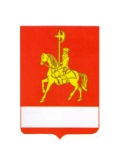 АДМИНИСТРАЦИЯ КАРАТУЗСКОГО РАЙОНАПОСТАНОВЛЕНИЕ05.05.2023				с. Каратузское				      № 431-пОб утверждении Порядка взаимодействия заказчиков, уполномоченных  органов, уполномоченных учреждений и органа местного самоуправления муниципального образования Каратузский район, уполномоченного на осуществление контроля в сфере закупок при согласовании возможности заключения контракта с единственным поставщиком (подрядчиком, исполнителем) при осуществлении закупок для обеспечения муниципальных нужд  в Каратузском районе  В соответствии с пунктом 25 части 1 статьи 93, Федерального закона Российской Федерации от 5 апреля 2013 года № 44-ФЗ «О контрактной системе в сфере закупок товаров, работ, услуг для обеспечения государственных и муниципальных нужд», Постановление Правительства Российской Федерации от 30 июня 2020 года № 961 «Об установлении предельного размера (предельных размеров) начальной (максимальной) цены контракта, при превышении которого заключение контракта с единственным поставщиком (подрядчиком, исполнителем) в случае признания конкурса или аукциона несостоявшимся осуществляется по согласованию с контрольным органом в сфере закупок товаров, работ, услуг для обеспечения государственных и муниципальных нужд», статьей 26 Устава муниципального образования Каратузский район, в целях организации работы по согласованию возможности заключения контракта с единственным поставщиком (подрядчиком, исполнителем) при осуществлении закупок для обеспечения муниципальных нужд в муниципальном образовании Каратузский  район, ПОСТАНОВЛЯЮ:	1. Утвердить состав комиссии по согласованию возможности заключения контракта с единственным поставщиком (подрядчиком, исполнителем) при осуществлении закупок для обеспечения муниципальных нужд в Каратузском районе (далее – Комиссия) (приложение № 1). 2.Утвердить Порядок взаимодействия заказчиков, уполномоченных органов, уполномоченных учреждений и органа местного самоуправления муниципального образования Каратузский район, уполномоченного на осуществление контроля в сфере закупок при согласовании возможности заключения контракта с единственным поставщиком (подрядчиком, исполнителем) при осуществлении закупок для обеспечения муниципальных нужд  в Каратузском  районе  (приложение № 2).3. Контроль за исполнением настоящего постановления возложить на заместителя главы района по финансам, экономике – руководителя финансового управления администрации Каратузского района – Е.С. Мигла.4. Постановление вступает в силу в день, следующий за днем его официального опубликования в периодическом печатном издании Вести муниципального образования «Каратузский район».Глава района                                                                                 К.А. ТюнинПриложение № 1 кпостановлению администрацииКаратузского района от 05.05.2023  № 431-п                                                            СОСТАВ  комиссии по согласованию возможности заключения контракта с единственным поставщиком (подрядчиком, исполнителем) при осуществлении закупок для обеспечения муниципальных нужд в Каратузском районеПриложение № 2 кпостановлению администрацииКаратузского района от 05.05.2023 № 431-п                                                          ПОРЯДОКвзаимодействия заказчиков, уполномоченных органов, уполномоченных учреждений и органа местного самоуправления муниципального образования Каратузский район, уполномоченного на осуществление контроля в сфере закупок при согласовании возможности заключения контракта с единственным  поставщиком (подрядчиком, исполнителем) при осуществлении закупок для обеспечения муниципальных нужд в Каратузском районе  Порядок согласования контрольным органом в сфере закупок товаров, работ, услуг для обеспечения муниципальных нужд (далее соответственно - закупка, контрольный орган в сфере закупок) заключения контракта с единственным поставщиком (подрядчиком, исполнителем) в случае, предусмотренном пунктом 4 части 5 статьи 93 Федерального закона "О контрактной системе в сфере закупок товаров, работ, услуг для обеспечения государственных и муниципальных нужд" (далее Федеральный закон).Для получения согласования заключения контракта с единственным поставщиком (исполнителем, подрядчиком) в соответствии с пунктом 4 части 5 статьи 93 Федерального закона заказчик, уполномоченный орган, уполномоченное учреждение (далее – Заявитель) направляет в Уполномоченный орган на осуществление контроля в сфере закупок в соответствии с требованиями настоящего Порядка обращение о согласовании заключения контракта с единственным поставщиком (подрядчиком, исполнителем) при осуществлении закупок для обеспечения муниципальных нужд в муниципальном образовании Каратузский район (далее – Обращение), подписанное усиленной квалификационной электронной подписью лица, имеющего право действовать от имени заказчика.2. Обращение формируется по форме согласно приложению к Правилам согласования контрольным органом в сфере закупок товаров, работ, услуг для обеспечения государственных и муниципальных нужд заключения контракта с единственным поставщиком (подрядчиком, исполнителем) утвержденных Постановлением Правительства Российской Федерации от 30 июня 2020 года № 961 «Об установлении предельного размера (предельных размеров) начальной (максимальной) цены контракта, при превышении которого заключение контракта с единственным поставщиком (подрядчиком, исполнителем) в случае признания конкурса или аукциона несостоявшимся осуществляется по согласованию с контрольным органом в сфере закупок товаров, работ, услуг для обеспечения государственных и муниципальных нужд» и направляется в срок, предусмотренный частью 6 статьи 93 Федерального закона, заказчиком либо уполномоченным органом или уполномоченным учреждением, наделенными полномочиями в соответствии со статьей 26 Федерального закона (далее - заказчик) при осуществлении закупок для обеспечения муниципальных нужд - в орган местного самоуправления муниципального района на осуществление контроля в сфере закупок, уполномоченный на осуществление контроля в сфере закупок, в случае осуществления таким органом контроля в сфере закупок на основании соглашения, предусмотренного частью 3.1 статьи 99 Федерального закона.3. К обращению прилагаются информация и документы в соответствии с пунктами 7 – 10 постановления Правительства РФ от 30.06.2020г. № 961.4. Контрольный орган в сфере закупок, не позднее 10 рабочих дней со дня, следующего за днем поступления обращения, (за исключением случаев, предусмотренных подпунктом "г" пункта 9 и подпунктом "г" пункта 10 настоящих Правил) осуществляет следующую совокупность действий:а) рассматривает обращение и проводит внеплановую проверку, предусмотренную пунктом 4 части 15 статьи 99 Федерального закона. Проведение такой внеплановой проверки осуществляется в порядке, установленном в соответствии с частью 2 статьи 99 Федерального закона, и с учетом настоящих Правил;б) по результатам рассмотрения обращения и проведения внеплановой проверки принимает решение в соответствии с пунктами 12 или 13 настоящих Правил;в) направляет заказчику решение, предусмотренное подпунктом "б" настоящего пункта, и предписание, предусмотренное пунктом 2 части 22 статьи 99 Федерального закона (в случае его выдачи в соответствии с пунктом 12 настоящих Правил). При этом:при проведении электронной процедуры такое направление осуществляется с использованием единой информационной системы путем направления уведомления о размещении таких решения и предписания (в случае его выдачи в соответствии с пунктом 12 настоящих Правил) в реестре, предусмотренном частью 21 статьи 99 Федерального закона;при проведении закрытого способа определения поставщика (подрядчика, исполнителя) такое направление осуществляется на бумажном носителе в одном экземпляре.Ненилина Ирина ГеннадьевнаЧерепанова Наталья СергеевнаФунк Юлия Андреевна - начальник отдела экономики, производства и развития предпринимательства администрации Каратузского района;- ведущий специалист отдела экономики, производства и развития предпринимательства администрации Каратузского района; - ведущий специалист отдела экономики, производства и развития предпринимательства администрации Каратузского района.